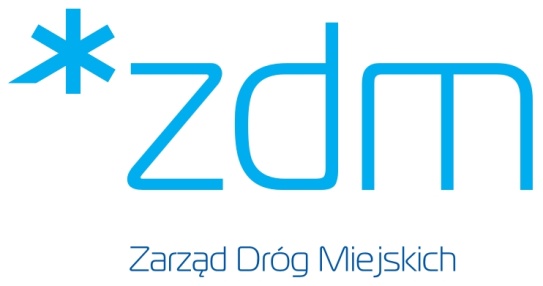 Przebudowa ulicy Świętego Rocha w Poznaniu – polegającej na przebudowie chodnika po stronie północnej na odcinku od ul. Serafitek do ul. Jana Pawła II wraz z niezbędną infrastruktura towarzyszącą RAPORT Z PRZEGLĄDU ZIELENI ZA OKRES: ……………………….Raport nr …….Raport z przeglądu zieleni przy realizacji zadania pn.:
Przebudowa ulicy Świętego Rocha w Poznaniu – polegającej na przebudowie chodnika po stronie północnej na odcinku od ul. Serafitek do ul. Jana Pawła II wraz z niezbędną infrastruktura towarzyszącąZamawiającym jest Miasto Poznań, Zarząd Dróg Miejskich, ul. Wilczak 17, 61-623 Poznań.Wykonawcą robót jest: ……………………………………………………………………………….Raport obejmuje okres od ………….2024 do dnia ……….2024.1. Przegląd stanu zdrowotnego roślin i ich zabezpieczeń …………………………………………………………………………………………………………………………………………………………………………………………………………………………………………………………………………………………………………………………………………………………………………………………………………………………………………………………………………………………………………2. Uwagi, zalecenia…………………………………………………………………………………………………………………………………………………………………………………………………………………………………………………………………………………………………………………………………………………………………………………………………………………………………………………………………………………………………………3. Dokumentacja fotograficzna stanu roślin i zabezpieczenia drzew: 